Консультациядля родителей по теме«Дружба»Не каждый родитель догадывается, что ребенка нужно научить дружить. Многие родители не задают себе вопрос, зачем нужны товарищи своему ребёнку. Они не сомневаются в том, что дружба — это нечто необходимое. Дружба, является одним из видов межличностных отношений, реализует потребности в любви, заботе и значимости. Развитие дружбы предполагает взаимопонимания, откровенность, открытость друг другу, доверительность, активную взаимопомощь, взаимный интерес к делам и переживаниям другого, искренность и бескорыстие чувств. Тем не менее, каждый человек понимает дружбу по-своему, в основном, это зависит от культуры, в которой он воспитывался.Понятия «друзья» дети дошкольного возраста различают плохо. Друзьями они называют тех, с кем больше общаются, играют, кто им больше нравится. Дошкольники строят свои отношения со сверстниками, основываясь на положительных эмоциях, связанных в основном с совместной деятельностью: вместе играют, гуляют. Чем младше возраст, тем менее устойчивы эти отношения. Дети постарше более осознано подходят к выбору товарища. Нравится ему с ним играть или не нравится, обижает - не обижает. В этом возрасте уже можно сказать о зарождении дружеских отношений, которые продолжаются и в последующем.Дружба дарит ребёнку не только близких по интересам людей, но и дополнительную возможность научиться уважать другого человека, доверять ему. Дружба становится прекрасным средством и индикатором степени социализации ребенка. Именно при дружеских отношениях ребёнок учится полноценному общению на равных, что невозможно, в детско- родительских отношениях.Ребенок как губка, впитывает модели родительских взаимоотношений. Поэтому родители на собственном примере должны показать, что у них тоже есть верные друзья. Так ребенок больше поймет кто такой друг, что такое дружба. Рассказать истории из жизни, как в трудную минуту друзья вам очень помогли. Поэтому родителям необходимо проводить беседы с детьми по этой теме: почему нужно уметь уступать (избегать ссор); к чему ведут ссоры в игре (ссора мешает игре и дружбе); не будь жадным (отрицательные отношение к жадности); Я самый главный (взаимоотношения между детьми); нельзя завидовать.Рекомендуем:- Чтение художественной литературы:Эдуард Успенский «Крокодил Гена и его друзья».Александр Милн «Винни Пух и все-все-все».Галина Браиловская «Жили дружили».Николай Носов «Приключения Незнайки и его друзей».Людмила Дунаева «Дождь».Наталия Чуб «Лиззи и ее команда».Анни Шмидт «Саша и Маша».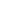 Тиаки Окада «Кролик и Веснушка».Сергей Козлов «Про ежика и медвежонка».Оливер Джефферс «Потерять и найти».Арнольд Лобел «Пуговица».Джулия Дональдсон «Тимоти Скотт».Виктор Драгунский «Рассказы». Дидактические игры и упражнения, в которые можно поиграть дома с ребенком:«Скажи наоборот» (грубые слова заменить на добрые); «Доскажи словечко» (Если тебя бранят за шалости, надо сказать... (Прости пожалуйста). Где бы ни были, на прощание мы говорим... (До свидания.) Ребенок вежливый и развитый, говорит встречаясь... (Здравствуйте); «Сосчитай» (один друг, два друга, три друга, четыре друга, пять друзей (подарок, гость, игрушка, ...); «Семья слов» (друг - дружить, подружка, дружище, дружочек, дружок, дружелюбный (улыбка, доброта, помощь, мир, честность)).И, конечно, послушать песни про дружбу и доброту: "Песня Кота Леопольда “Если добрый ты”, «Дружба крепкая», «Улыбка.Научить ребенка этим правилам будет гораздо легче, если он видит их выполнение в семье. Ребёнок полностью копирует поведение своих родителей, и переносить увиденное в свои взаимоотношения с товарищами. Каждому родителю хочется, чтобы его ребёнок был отзывчивым, надёжным другом и умел откликаться на чужую беду.